КАРАР                                            №8                               ПОСТАНОВЛЕНИЕ                 27 февраль 2018 йыл                                                         27 февраля 2018 годаО комиссии по укреплению межнационального и межконфессионального согласия   на территории  сельского поселения Богдановский сельсовет муниципального района Миякинский район 
Республики Башкортостан       В соответствии с п. 7.2. ст. 14 Федерального закона от 06.10.2003 № 131-ФЗ «Об общих принципах организации местного самоуправления в Российской Федерации», в целях разработки и реализации мер, направленных на укрепление межнационального и межконфессионального согласия, сохранение и развитие языков и культуры народов Российской Федерации, проживающих на территории поселения, социальную и культурную адаптацию мигрантов, профилактику межнациональных (межэтнических) конфликтов, ПОСТАНОВЛЯЮ:           1.Создать комиссию по  укреплению межнационального и  межконфессионального согласия на территории  сельского поселения Богдановский сельсовет муниципального района Миякинский район Республики Башкортостан   (далее – Комиссия) согласно приложение № 1.           2.  Утвердить положение о  Комиссии согласно приложению 2 к настоящему постановлению.            3. Установить, что заседания Комиссии  проводятся по мере необходимости, но не реже одного раза в шесть месяцев.            4 Настоящее постановление вступает в силу с момента его официального опубликования (обнародования).Глава сельского поселения	                                        З.Ф.АмироваПриложение № 1к постановлению                                                                                                                         от 27.02.2018 г. № 8   СОСТАВ КОМИССИИпо укреплению межнационального и межконфессионального согласия   на территории  сельского поселения Богдановский сельсовет муниципального района Миякинский район 
Республики БашкортостанПредседатель комиссии:Глава сельского поселения Богдановский сельсовет        	       З.Ф.АмироваЗаместитель председателя комиссии:Управляющий делами                                                            А.Ф.ГималетдиноваСекретарь комиссии Специалист администрации                                                        Р.К.НабиуллинаЧлены комиссии:Депутат Совета Сельского поселения                                       Л.Р.Канзетдинов Депутат Совета Сельского поселения                                        Г.Г.Ахметшина                 Участковый полиции  (по согласованию)	                                      Р.З.Аллаяров                                 Приложение № 2к постановлению от 27.02.2018 г. № 8      ПОЛОЖЕНИЕо комиссии  по  укреплению межнационального и  межконфессионального согласия   на территории  сельского поселения Богдановский сельсовет муниципального района Миякинский район Республики Башкортостан1. Общие положения1.1. Комиссия  по   укреплению межнационального и  межконфессионального согласия   на территории  сельского поселения Богдановский сельсовет муниципального района Миякинский район Республики Башкортостан (далее – Комиссия) создана  в соответствии с  Конституцией Российской Федерации,  Федеральным законом от 06.10.2003г. № 131-ФЗ «Об общих принципах организации местного самоуправления в Российской Федерации», в целях разработки и реализации мер, направленных на укрепление межнационального и межконфессионального согласия, сохранение и развитие языков и культуры народов Российской Федерации, проживающих на территории поселения, социальную и культурную адаптацию мигрантов, профилактику межнациональных (межэтнических) конфликтов.1.2. Комиссия  в своей деятельности руководствуется  действующим законодательством Российской Федерации, Республики Башкортостан, нормативными правовыми актами  сельского поселения Богдановский сельсовет муниципального района Миякинский район Республики Башкортостан   и  настоящим Положением. 1.3. Комиссия создана на неопределенный срок.2. Задачи и функции Комиссии2.1.Основной  задачей работы Комиссии является разработка и реализация  мер, направленных на укрепление межнационального и межконфессионального согласия, сохранение и развитие языков и культуры народов Российской Федерации, проживающих на территории сельского поселения Богдановский сельсовет муниципального района Миякинский район Республики Башкортостан, социальную и культурную адаптацию мигрантов, профилактику межнациональных (межэтнических) конфликтов в сельском поселении Богдановский сельсовет муниципального района Миякинский район Республики Башкортостан.3. Состав Комиссии 3.1. Состав Комиссии утверждается постановлением  главы сельского поселения Богдановский сельсовет муниципального района Миякинский район Республики Башкортостан в количестве пяти человек.3.2. В состав  Комиссии  в качестве членов с правом решающего голоса включаются:представители администрации сельского поселения Богдановский сельсовет муниципального района Миякинский район Республики Башкортостан, депутаты Совета сельского поселения Богдановский сельсовет муниципального района Миякинский район Республики Башкортостан,  общественных организаций, отделение УФМС  России по Республике Башкортостан в Миякинском районе (по согласованию)  и отдел МВД России по Миякинскому району  (по согласованию).3.3. В состав Комиссии  могут быть включены представители  организаций, использующих  труд мигрантов  при осуществлении деятельности на территории сельского поселения Богдановский сельсовет муниципального района Миякинский район Республики Башкортостан, привлеченные специалисты  на основании решения Комиссии, оформленного протоколом. 3.4. Руководство Комиссией осуществляет председатель Комиссии, а во время его отсутствия  - заместитель председателя Комиссии. 3.5.  Секретарь Комиссии организует работу Комиссии:      -  извещает  членов  Комиссии  о дате и месте заседаний  Комиссии;     -  ведет протокол заседания Комиссии;     - выполняет  иные организационные функции  в пределах своей компетенции.3.6. Уведомление членов  Комиссии  о заседании Комиссии осуществляется телефонограммой и по факсимильной связи. По заявлению члена Комиссии   уведомление  может быть  ему направлено по электронной почте. Дата и время передачи информации фиксируется  секретарем Комиссии в листе уведомления.4. Порядок принятия решений Комиссии4.1. Заседание Комиссии считается правомерным, если присутствует не менее половины членов Комиссии.4.2. Решения Комиссии принимаются большинством голосов ее членов, присутствующих на заседании Комиссии.4.3. При равенстве голосов членов Комиссии, голос председателя                                           (председательствующего) является решающим.4.4. Решения Комиссии оформляются протоколом и подписываются председателем  (председательствующим) и секретарем Комиссии.5. Компетенция Комиссии      5.1. Решения Комиссии носят рекомендательный характер  и  являются основанием для разработки и утверждения правовых актов органов местного самоуправления  сельского поселения Богдановский сельсовет муниципального района Миякинский район Республики Башкортостан в сфере профилактики  межнациональных (межэтнических) конфликтов.5.2. Комиссия в пределах компетенции  вправе: - получать информацию, необходимую для организации работы  Комиссии  от  органов государственной власти и органов местного самоуправления, организаций и граждан;- приглашать на заседания комиссии  представителей  органов государственной власти,  органов местного самоуправления  иных организаций и лиц для дачи объяснений по существу  рассматриваемых Комиссией  вопросов;- давать рекомендации об устранении  нарушений  в действиях граждан и организаций, которые влекут или могут повлечь за собой возникновение межнациональных (межэтнических) конфликтов на территории сельского поселения Богдановский сельсовет муниципального района Миякинский район Республики Башкортостан;- обращаться в органы государственной власти о применении мер государственного реагирования  в целях предотвращения межнациональных (межэтнических) конфликтов на территории сельского поселения Богдановский сельсовет муниципального района Миякинский район Республики Башкортостан.5.3. Комиссия вправе предпринимать иные действия в соответствии с действующим законодательством в целях достижения   целей ее создания.Башkортостан Республикаhы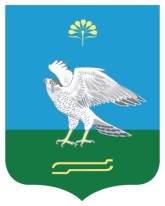 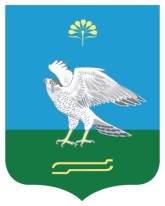 Миeкe районы муниципаль районыныn Богдан ауыл советы ауыл билeмehе 	ХакимиeтеАдминистрация сельского поселения Богдановский сельсовет муниципального района Миякинский район Республики Башкортостан